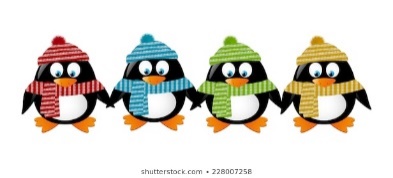 Espagnol con GabrielaMONDAYLUNDITUESDAYMARDIWEDNESDAYMERCREDITHURSDAYJEUDIFRIDAYVENDREDI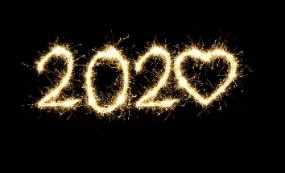 1       Bonne Année! Happy New Year!2 Theme: Happy New Year!Célébrons cette nouvelle année en dansant3    Quelles sont vos résolutions en cette nouvelle annéePM Kim the Science Gal:  New Year’s Fizz!Comment protéger la terre. Como proteger la tierra, el aire, el agua, la biodiversidad.6 Theme: Protect the EarthWhy do we recycle and compost?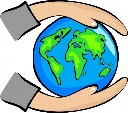 7 Que dois-je faire pour protéger ma planète?PM Mandarin with Maureen: Education into Action!8 The effects of greenhouse gasesMusic with Kimberley:  Flute9 AM Educational waste management workshopEst-ce qu’on devrait jeter nos déchets dans l’eau?Music: Flute 10 AM – SkatingFinal day to bring Scholasticbook ordersSave our waterPM Kim the Science Gal: Water volcanoes  América del Sur: diversidad geográfica. Amérique du Sud: diversité géographique13 Theme: International week   AM We will play football games with Sportball ($11.00)AM Djajia, la maman de Selyan, vient nous parler de l’AlgérieFun with flags14 10:15am Goli, la maman de Roxane, viendra nous parler de l’IranWelcome to Italia with SabrinaPM Mandarin with Maureen:Get to know the World15  10:15am Liz, Matias’ mom, will speak to us about IndiaPM Maureen will tell us about Chinese games, fruits and fans!Music: Accordion  16 AM Djembé with Kuimba Ngoma ($6.00)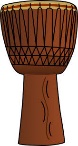 10:15am Michelle, Austin’s mom, will speak to us about ChinaMusic: Accordion17AM – Skating3PM Luvna, la maman à Jamie, viendra nous parler de l’Ïle MauricePM Kim the Science Gal:Travelling water experiment  América del Sur: diversidad biológica. Amérique du Sud: diversité biologique20 Theme: International weekAM Morgan the Science Gal: Our World10:15am Amrita, Kush’s mom – Let’s go travel to EnglandTheater Movement with Barbara21  10AM Tupac, le père à Marco, viendra nous parler du NicaraguaBook: A ticket around the worldPM Mandarin with Maureen: Getting to know YOU!Ballet with Nina22  3PM Katrina, Joe’s mom, will speak about the United StatesMusic: Bells23 7:30PM Parent Wine and Cheese Meeting. Everyone welcome for an evening of interesting discussion.PM Barbara Diabo Hoop Dance ($6.00)3PM Josée, la maman de Aria et Alik, nour parlera du Liban(No Music) 24 (No skating)3PM Alexandrina, Auguste’s mom will speak to us about HaitiPM Kim the Science Gal:What color is light?  Manualidades: una linterna china! Artisanat: une lanterne chinoise!27 Special Theme: We will celebrate the Chinese New Year – It’s the year of the rat!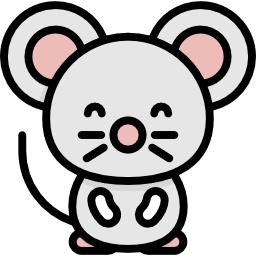 PM Chinese New Year with MaureenTheater Movement 28 Theme: CircusPJ DAY!!! Wear your colorful PJ’s for a breakfast at school.The different types of circus’PM Mandarin with Maureen: A Performing Arts Movement at A Big TopBallet with Nina29 AM Morgan the Science Gal: Elephant Toothpaste 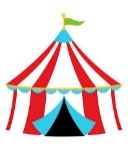 Qui à inventer le cirque? Quand?Music: Slide whistle30 10AM Magic Show by The Amazing Todsky! ($6.00)Les clowns ont-ils toujours existés?Music: Slide whistle31 AM – SkatingLet’s be acrobats!PM Kim the Science Gal: Red and blue cabbage  